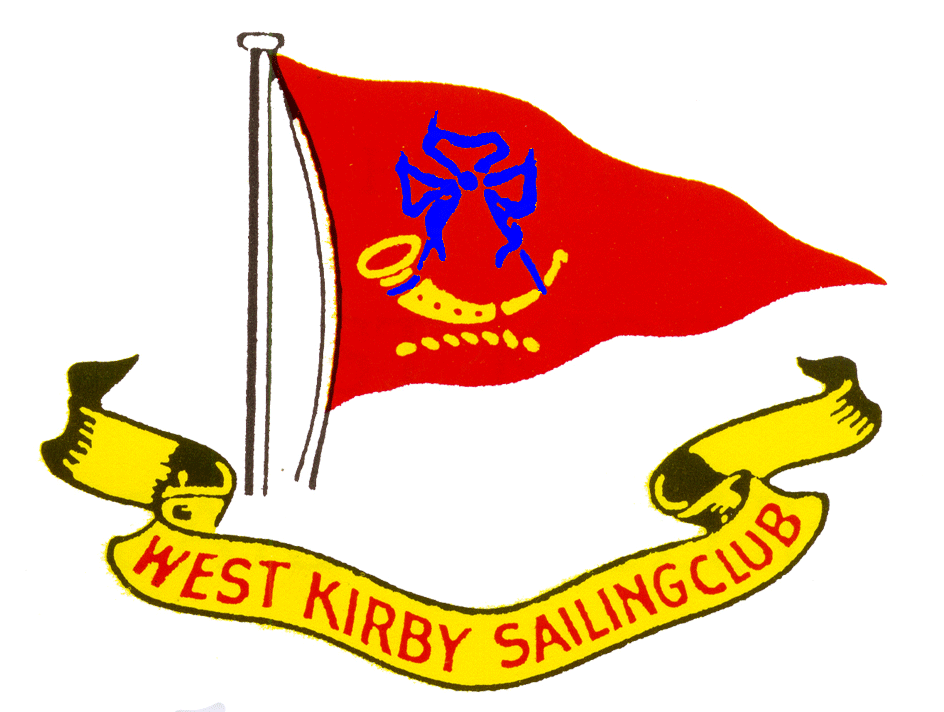           WEST KIRBY SAILING CLUB         OCTOBERFEST: 2nd - 3rd October 2021       ENTRY FORM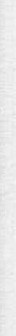 DIETARY REQUIREMENTS – please list any dietary requirements for your team members.Total number of meals required on Saturday evening at £10 per head ………… (number) including ……… (number) dietary meals.Conditions of EntryI certify that I am authorised to enter Octoberfest on behalf of all members of the team.I confirm that the Club we are representing has agreed to us participating in this event under their burgee.I understand that the entry fee of £360 includes the use of boats, breakfast and lunch on Saturday and Sunday. Food on Saturday evening is available at an extra cost of £10 per head. I agree to pay a damage deposit of £300 on registration at the event and to comply with WKSC damage procedures.I understand that changes to this team can only be made in accordance with the Notice of Race.All members of my team agree to abide by the Racing Rules of Sailing, the Notice of Race, the Sailing      Instructions, the decisions of the race officials and the Organising Authority.All members of my team agree to abide by the rules and regulations of West Kirby Sailing Club.Any members of my team aged under 18 shall not order, pay for, or consume any alcoholic beverage on the Club premises.If any members of my team are under 18:they are travelling with their parent or legal guardian; ortravelling with a team member acting in loco parentis and have the required completed and signed Guardianship Form with them; andthey must be accompanied by their parent or guardian acting in loco parentis to all event social functions.General Data Protection Regulation (GDPR)In line with GDPR, WKSC will only collect data from event participants for legitimate purposes in connection with the running of the event: for example, to identify participants, keep them informed of arrangements and emergency contact details. Data will not be used for any other purpose than relevant to the running of WKSC team racing events.Data from participants will be kept securely and destroyed after the conclusion of the event, except WKSC will retain names and email addresses to allow contact for the promotion of future team racing events. WKSC will not pass on details of participants to any third party without express permission.ENTRIES MUST BE RECEIVED BY THURSDAY 30TH SEPTEMBER 2021 (any problems please ring Sue Capper in the WKSC Office (0151 625 5579)Payment of Entry FeePayment should be made by Webcollect – please click on the following link: …………………………. If this is not possible please pay by bank transfer to:  Lloyds Bank, Account Name: West Kirby Sailing Club, Account No: 02142719 Sort Code: 30-15-52 (please use the payment reference "TR - your team name").I agree to the above Conditions of Entry and attach the entry fee of £360 plus £ …….. (£10 per head) for ……… (number) Saturday evening meals.     Total Paid £ ………Signed (Team Captain):........................................................................................................................................................Date:........................................................................... West Kirby Sailing Club, Sandy Lane, West Kirby CH48 3HZTel·: +44 (0) 151 625 5579 email: office@wksc.orq.ukHelm 1Helm 2Helm 3Crew 1Crew 2 Crew 3